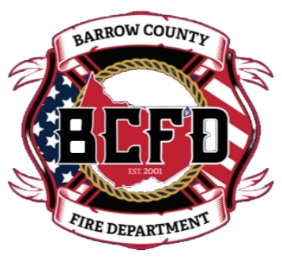 Chief Alan R. ShumanBarrow County Fire Department, 222 Pleasant Hill Church Road, NE,Winder, Georgia 30680The following Food Vendor Tent Permit Site Checklist is required information for a tent permit review. Use of the form does not guarantee that site will be accepted on the first inspection, but will aid in reducing the number of re-inspections required due to the lack of information or conflicting information being provided. This checklist should not be considered to be all-inclusive. Additional information may be required. Requirements are based on NFPA 101 the Life Safety Code, as adopted and enforced by the State of Georgia Fire Marshals Office.Any material installed or work performed prior to the issuance of a permit will be subject to two times the permit fee and/or required to be removed. A hard copy of the permit and an the approved site plan are required to be maintained on the tent site at all times and must be on site prior to any work being performed unless a limited early start request has been granted. Limited early start requests are considered on a case by case basis, are required to be submitted in writing on letter head and are not automatically granted.11.11.1	General.◻	11.11.1.2 Tents shall be permitted only on a temporary basis.11.11.2	Flame Propagation Performance. (Not Permitted)◻	(1) The authority having jurisdiction shall require a certificate or other evidence of acceptance by an organization acceptable to the authority having jurisdiction.◻	(2) The authority having jurisdiction shall require a report of tests made by other inspection authorities or organizations acceptable to the authority having jurisdiction.◻	11.11.2.3 Where required by the authority having jurisdiction, confirmatory field tests shall be conducted using    test specimens from the original material, which shall have been affixed at the time of manufacture to the exterior of the tent.11.11.3	Location and Spacing.◻	11.11.3.1 There shall be a minimum of 44” between stake lines.◻	11.11.3.2 Adjacent tents shall be spaced to provide an area to be used as a means of emergency egress. Where 44” between stake lines does not meet the requirements for means of egress, the distance necessary for means of egress shall govern.◻	11.11.3.3 Tents not occupied by the public and not used for the storage of combustible material shall be permitted to be erected less than 5ft. from other structures where the authority having jurisdiction deems such close spacing to be safe from hazard to the public.◻	11.11.3.5 The placement of tents relative to other structures shall be at the discretion of the authority having jurisdiction, with consideration given to occupancy, use, opening, exposure, and other similar factors.11.11.4	Fire Hazards.◻	11.11.4.1 The finished ground level enclosed by any tent, and the finished ground level for a reasonable distance, but not less than 10 ft. outside of such a tent, shall be cleared of all flammable or combustible material or vegetation that is not used for necessary support equipment. The clearing work shall be accomplished to the satisfaction of the authority having jurisdiction prior to the erection of such a tent. The premises shall be kept free from such flammable or combustible materials during the period for which the premises are used by the public.11.11.4.2 Smoking.◻	11.11.4.2.1 Smoking shall not be permitted in any tent◻	11.11.5 Fire-Extinguishing Equipment. Portable fire-extinguishing equipment of approved types shall be furnished and maintained in tents in such quantity and in such locations as directed by the authority having jurisdiction.11.11.6.1	Fired Heaters (Not Permitted within 5’ of any tent or structure) 11.11.6.2	Electric Heaters (Not Permitted within 5’ of any tent or structure)3107.16 Generators:Shall be in safe working condition and properly grounded.Non-permanently mounted generators shall be located at least 25’ from combustible materials, or public gathering areas.Shall not be refueled when generator is in operation.